Supplemental materialsThe biogeographic pattern of microbial functional genes along an altitudinal gradient of the Tibetan pastureQi Qi1,†, Mengxin Zhao1,†, Shiping Wang2, 3, Xingyu Ma1, Yuxuan Wang4,5, Ying Gao1, Qiaoyan Lin6, Xiangzhen Li7, Baohua Gu8, Guoxue Li9, Jizhong Zhou1,10,11,12 and Yunfeng Yang1,*1State Key Joint Laboratory of Environment Simulation and Pollution Control, School of Environment, Tsinghua University, Beijing, China, 2Key Laboratory of Alpine Ecology and Biodiversity, Institute of Tibetan Plateau Research, Chinese Academy of Sciences, Beijing, China, 3CAS Center for Excellence in Tibetan Plateau Earth Science, Beijing, China, 4Department of Earth System Sciences, Tsinghua University, Beijing, China, 5Department of Earth and Atmospheric Sciences, University of Houston, Houston, TX, USA, 6Key Laboratory of Adaption and Evolution of Plateau Biota, Northwest Institute of Plateau Biology, Chinese Academy of Sciences, Xining, Qinghai, China, 7Key Laboratory of Environmental and Applied Microbiology; Environmental Microbiology Key Laboratory of Sichuan Province, Chengdu Institute of Biology, Chinese Academy of Sciences, Chengdu, Sichuan, China, 8Environmental Sciences Division, Oak Ridge National Laboratory, Oak Ridge, Tennessee, USA, 9College of Resources and Environmental Science, China Agricultural University, Beijing, China, 10Institute for Environmental Genomics and Department of Microbiology and Plant Biology, University of Oklahoma, Norman, Oklahoma, USA, 11Earth Sciences Division, Lawrence Berkeley National Laboratory, Berkeley, California, USA and 12Collaborative Innovation Center for Regional Environmental Quality, School of Environment, Tsinghua University, Beijing, China†These authors contributed equally to this work.*Address correspondence to Yunfeng Yang, E-mail: yangyf@tsinghua.edu.cn; Phone: +86-010-62784692; Fax: +86-010-62785687; Fig. S1 Percentages of genes detected at one (unique), two, three and four (ubiquitous) elevations. 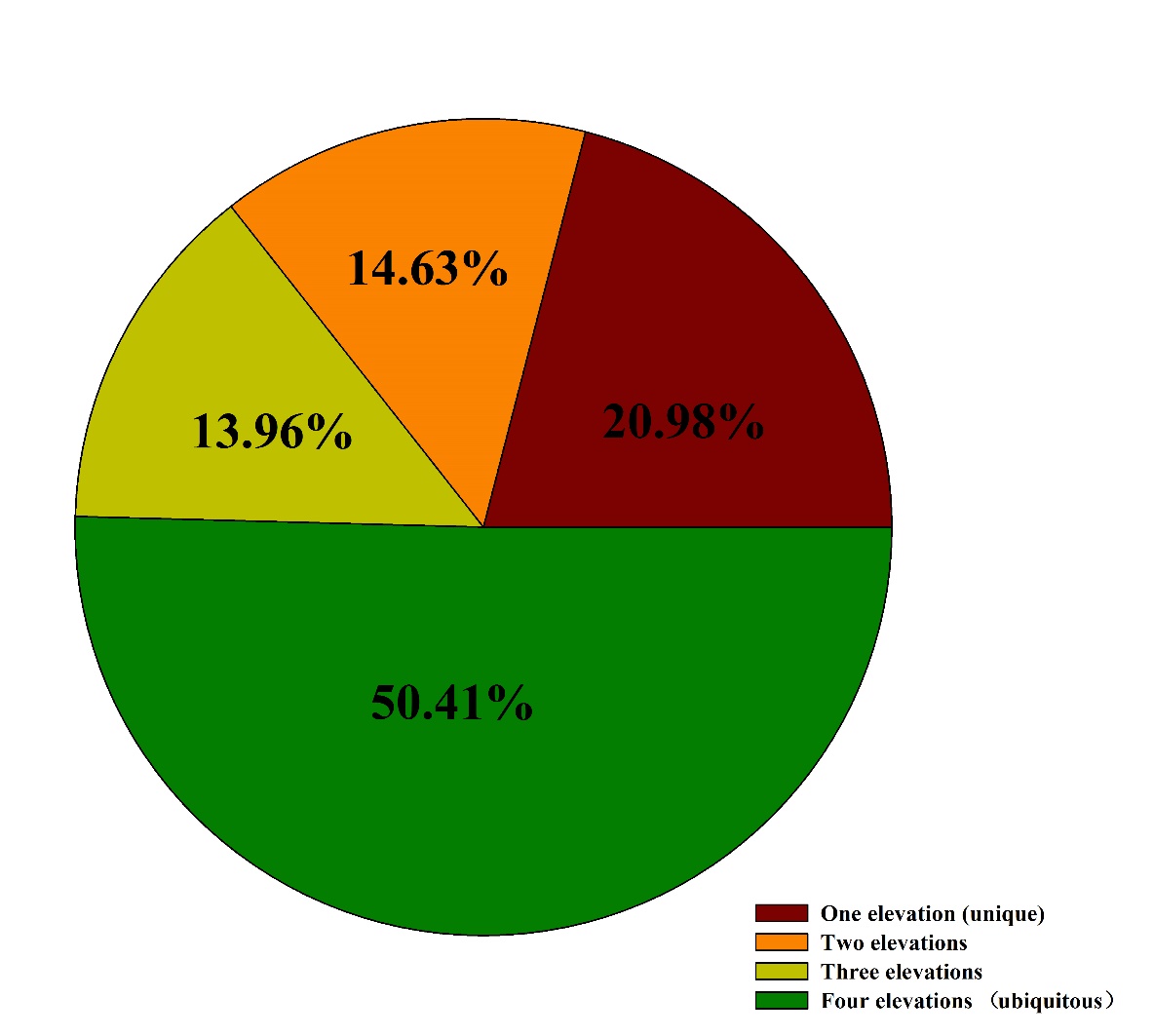 Fig. S2 Correlations between geographical distances and numbers of shared genes among different soil samples. Pearson correlation and TDIST tests were used to calculate r and P values, respectively.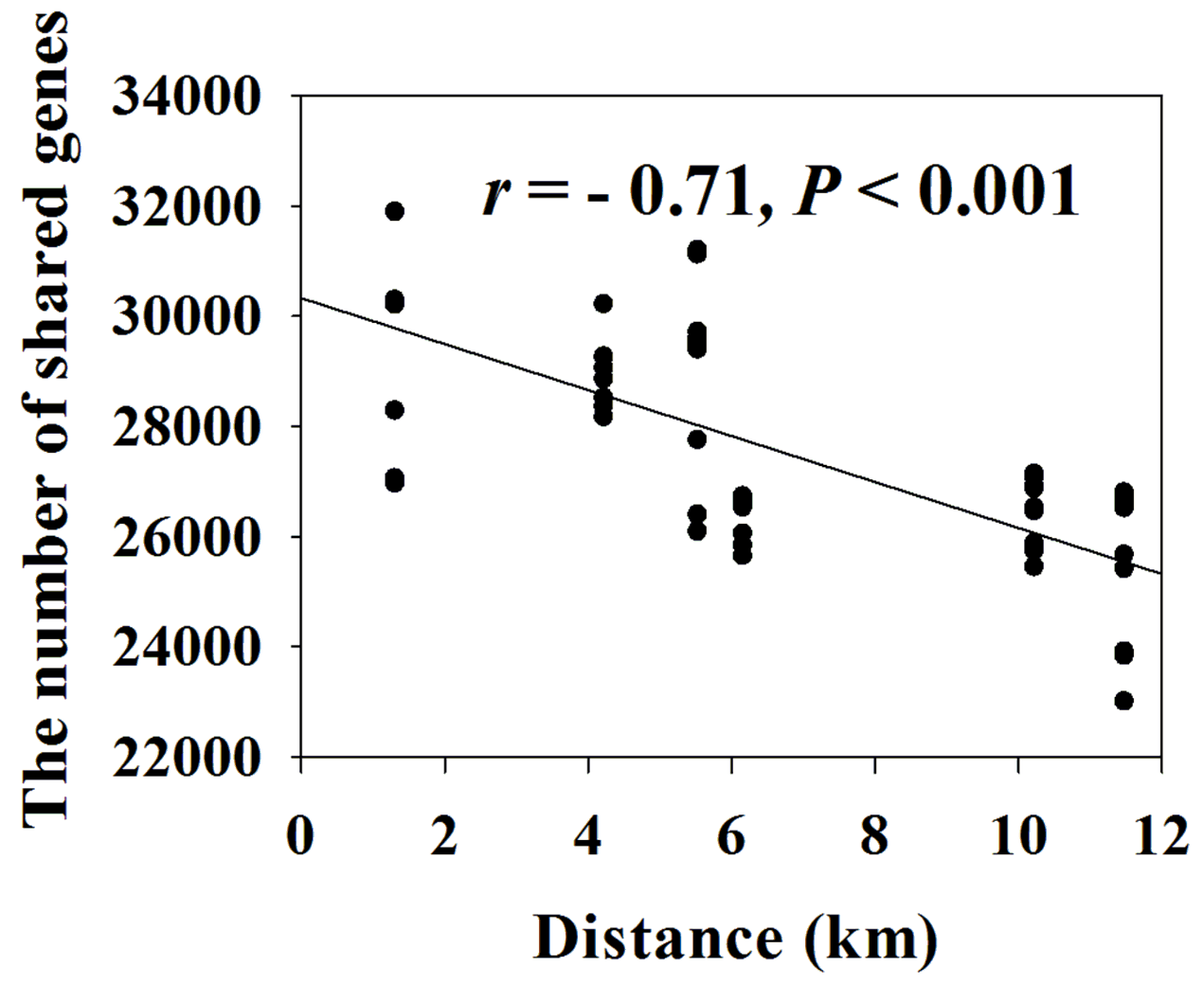 Fig. S3 The canonical correspondence analysis (CCA) between GeoChip data and environmental variables. Symbols represent GeoChip data and arrows represent seven environmental variables (soil temperature (T), pH, nitrate (NO3-), total phosphorus measured at 10-20cm depth (TP10-20 cm), aboveground vegetation biomass, species number and diversity).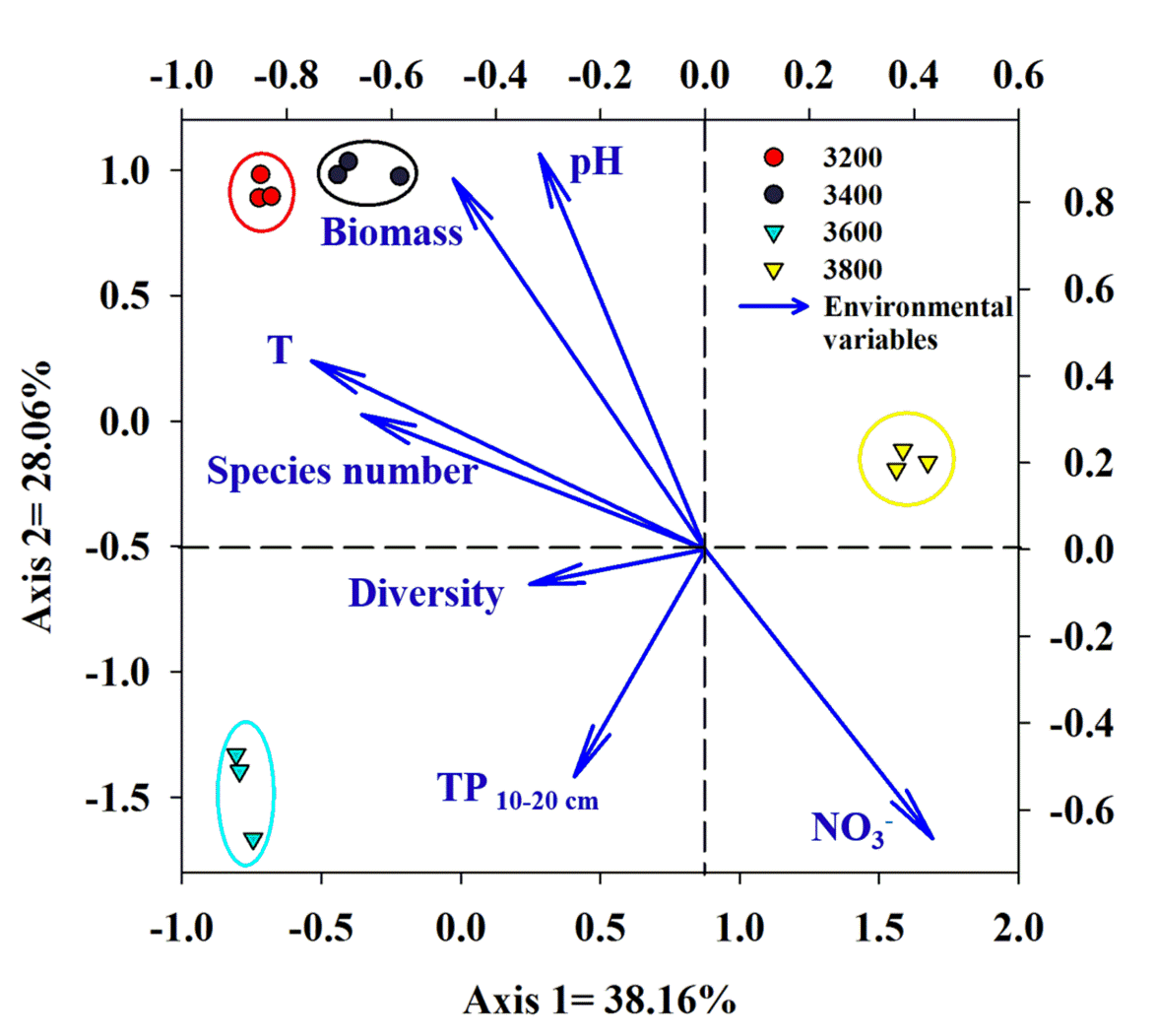 Fig. S4 Variation partitioning analysis that partitions environmental variables into three groups: (A) soil temperature (T); (B) soil pH, nitrate (NO3-) and total phosphorus measured at 10-20 cm depth (TP10-20 cm); (C) aboveground vegetation biomass, species number and diversity. Non-overlap area of each circle and overlap area of adjacent circles mean individual effects of each group and joint effects of adjacent groups, respectively. The unexplained microbial community structure showed at the bottom.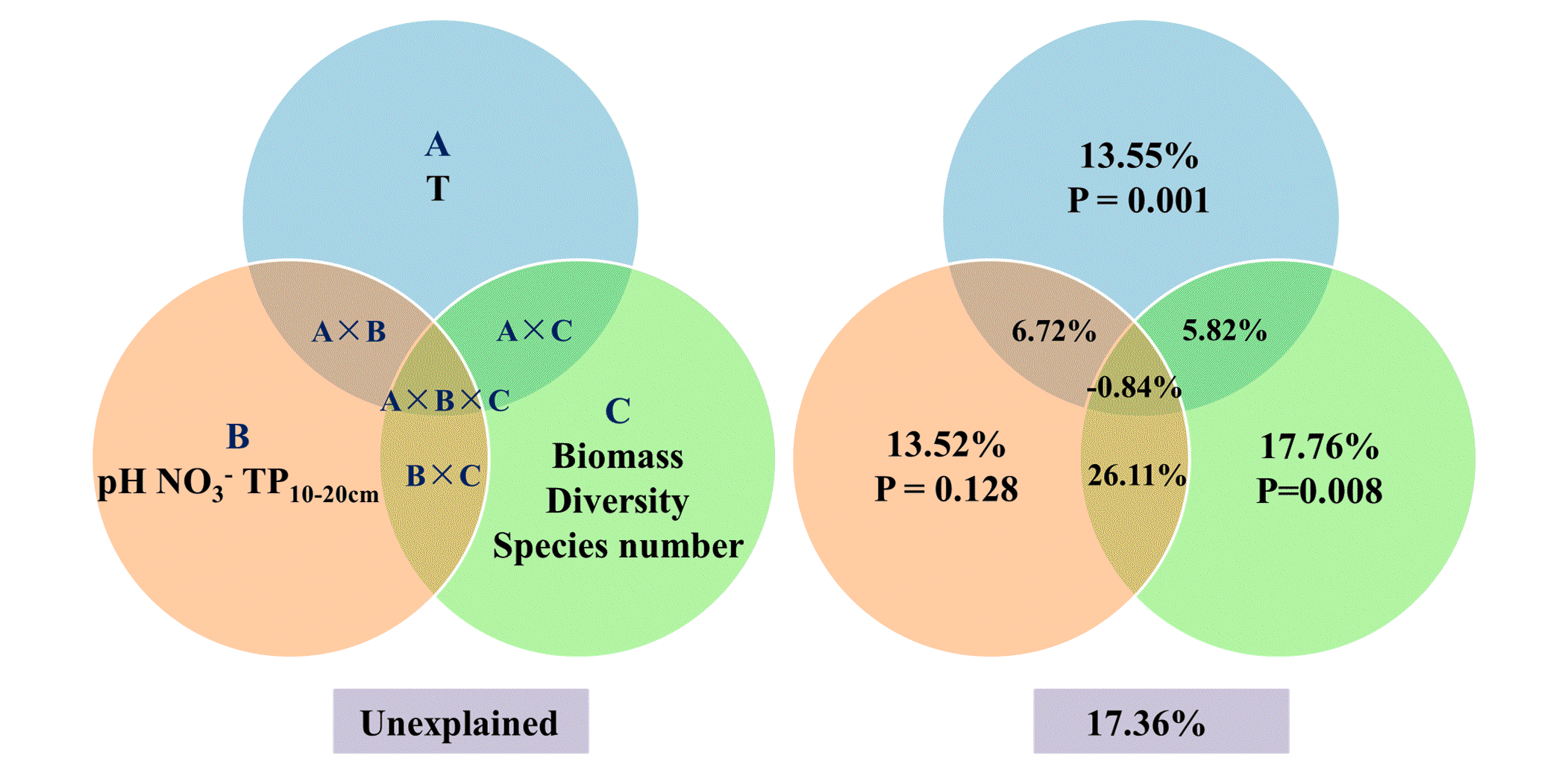 Fig. S5 Relative abundances of genes associated with (A) selected carbon degradation, (B) carbon fixation and (C) methane. All data are presented as mean ±s.e. calculated by biological triplicates. Significant (P < 0.050) differences among elevations are indicated by different alphabetic letters above the bars.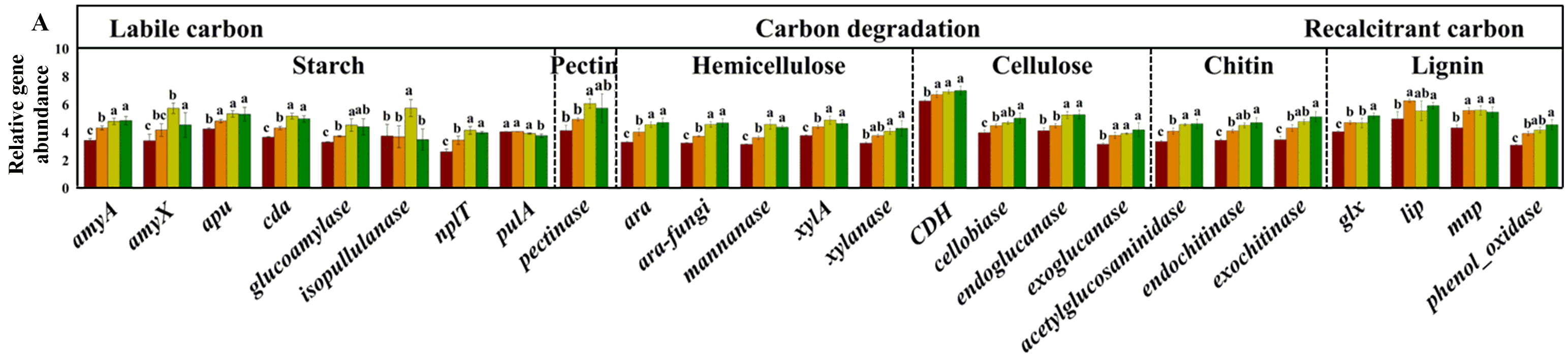 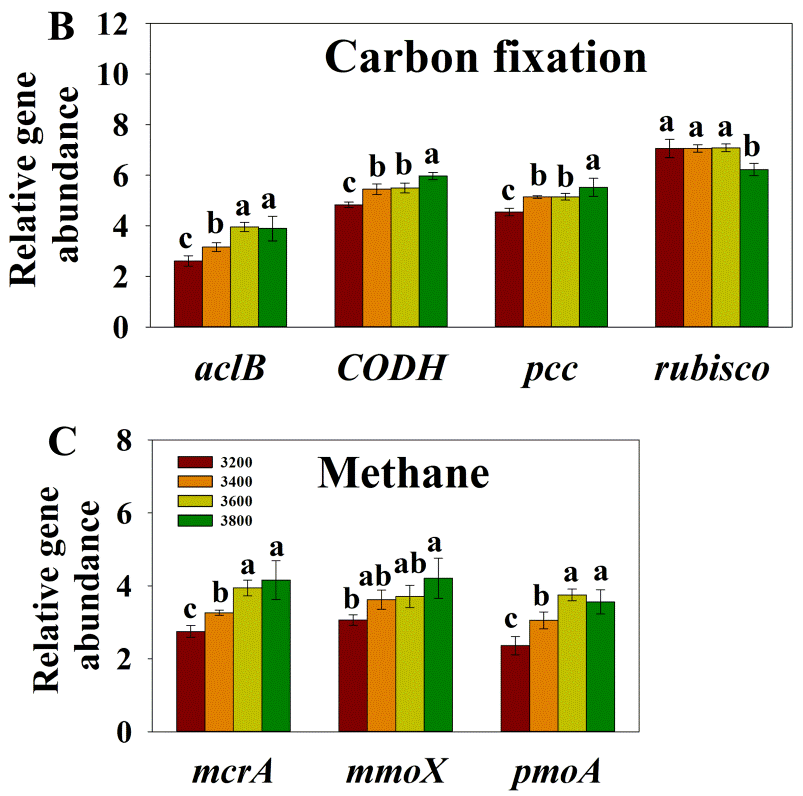 Fig. S6 Relative abundances of genes associated with nitrogen cycling. All data are presented as mean ±s.e.. Alphabetic letters above the bars represent significant (P < 0.050) differences among elevations.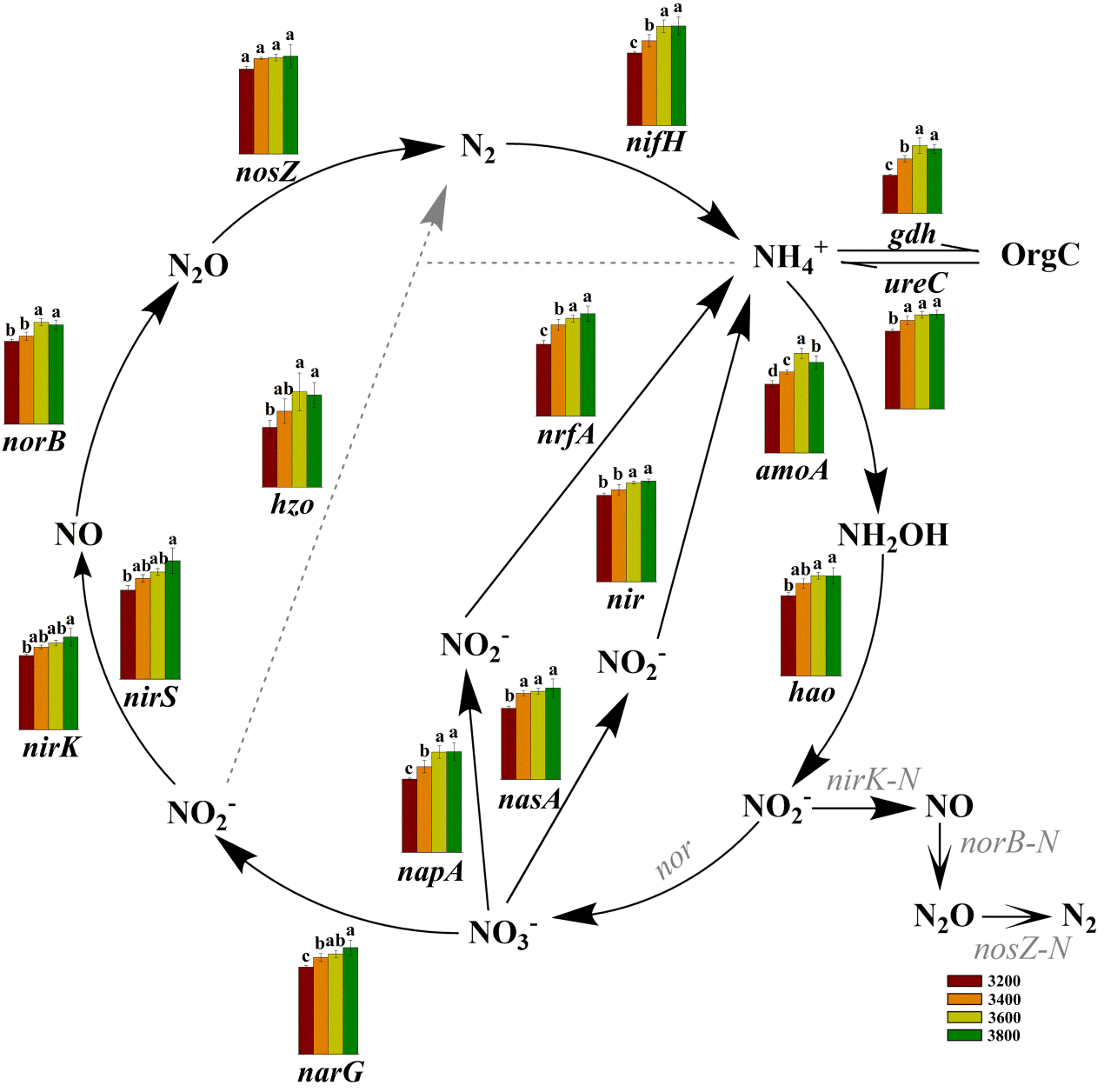 Fig. S7 Relative abundances of genes associated with (A) cold shock, (B) oxygen limitation, (C) radiation, (D) glucose limitation and (E) mercury resistance. All data are presented as mean ±s.e. calculated by biological triplicates. Significant (P < 0.050) differences among elevations are indicated by different alphabetic letters above the bars.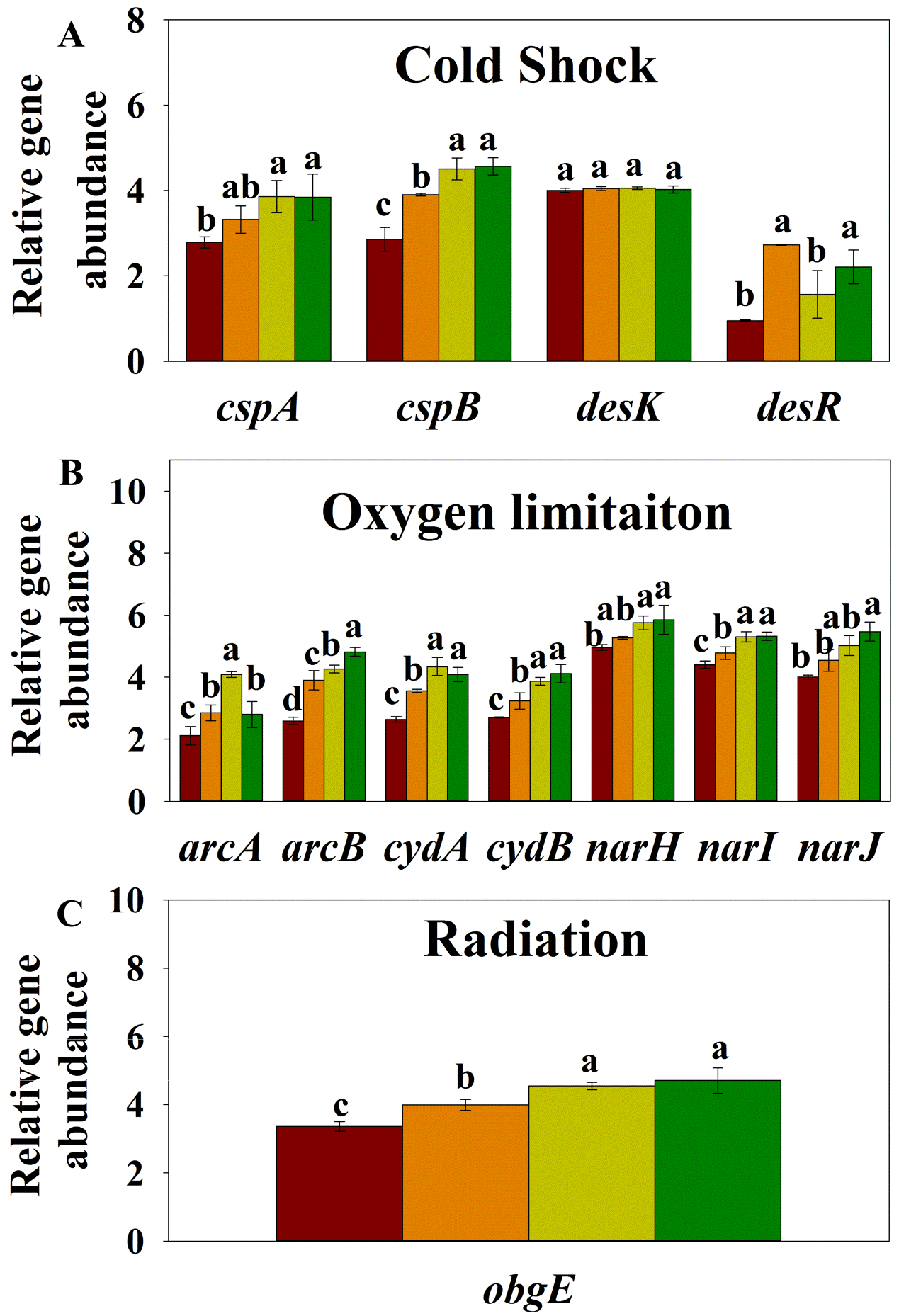 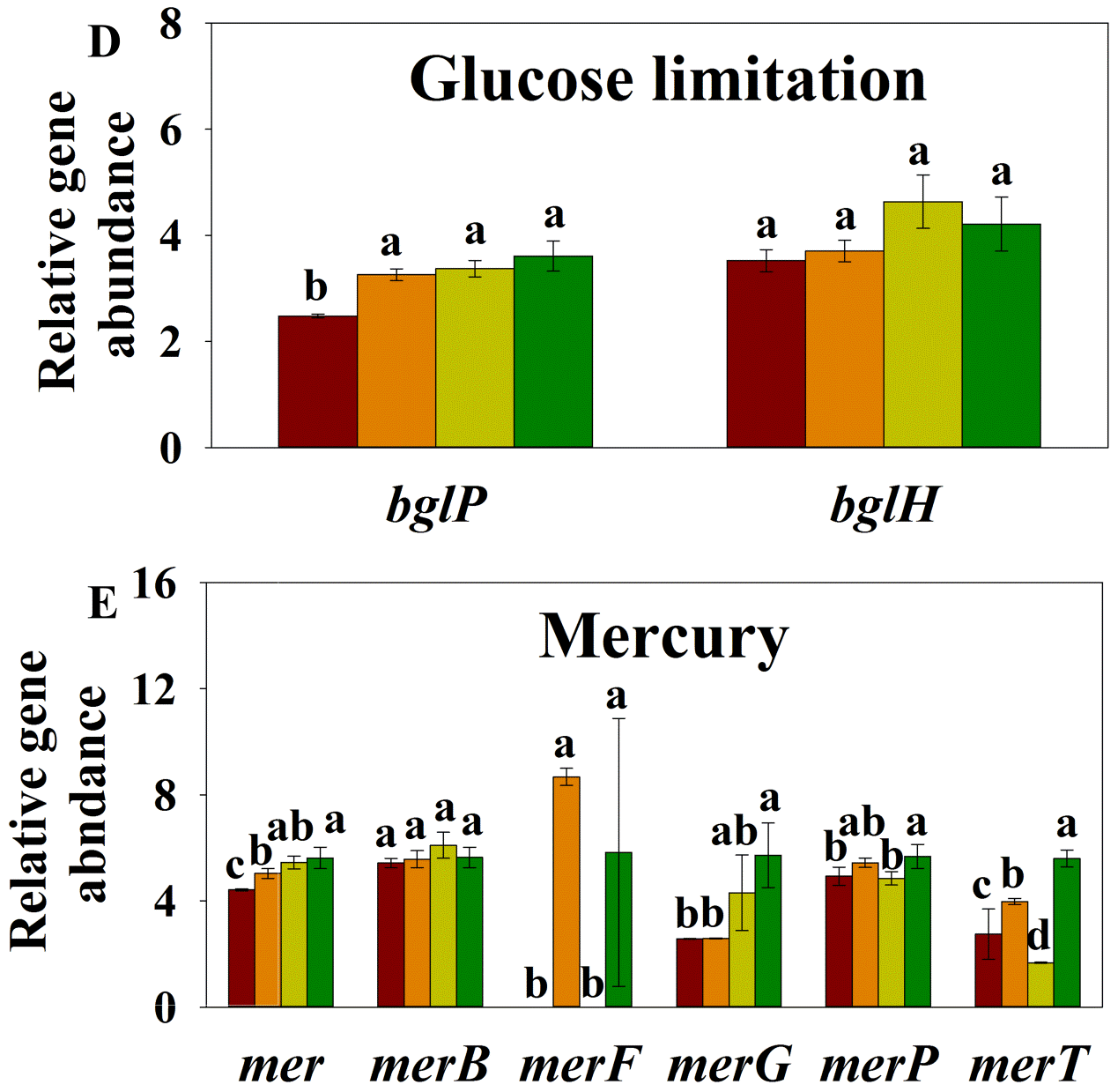 SUPPORTING TABLESTable S1. Correlations among total organic carbon, total nitrogen and total phosphorus.aAbbreviations: TOC - total organic carbon; TN - total nitrogen; TP - total phosphorus; 0-10 cm and 10-20 cm - soil variables measured at 0-10 and 10-20 cm depth, respectively.  b*P < 0.050, **P < 0.010, ***P < 0.001Table S2. The richness, diversity and evenness indices of functional genes at each elevation.aDetected gene number.bSignificant (P<0.05) differences among elevations are indicated by different alphabetic letters.Table S3. Differences of microbial communities among elevations as examined by the dissimilarity tests of adonis.  Table S4 The elevation-decay relationships of different functional categories.aP value of Pearson correlation.bP value of one sample t-test. cCI, confidence interval.Table S5. The percentages of unique genes to detected genes and numbers of unique genes at each elevation.aValues in parentheses are endemic gene numbers.Table S6. The number of shared genes and the percentage of shared to detected genes between two elevations. aValues in parentheses are percentages. Table S7. Major topological properties of the molecular ecological networks of carbon fixation genes and amoA genes. Table S8. The correlations between relative abundances of functional genes and environmental variables.aAbbreviation: T - soil temperatureTable S9. The correlations between relative abundances of functional probes and N2O flux.rTOC0-10 cma - TN0-10 cm 0.88**bTOC0-10 cm - TP0-10 cm0.81**TOC0-10 cm - TN10-20 cm0.87**TOC10-20 cm - TP0-10 cm0.63*TN0-10 cm - TP0-10 cm0.96***3200m3400m3600m3800mRichnessa31528377524222643816Shannon index10.27cb10.44b10.54a10.58aSimpson index28900.04c34076.60b37935.60a39470.65aPielou evenness0.99961a0.99962a0.99967a0.99959aSimpson evenness0.99210a0.99209a0.99297a0.99140aSites (m)Statistic R2P3200-34000.620.0313200-36000.730.0013200-38000.810.0013400-36000.660.0013400-38000.700.0013600-38000.730.001Groupr of correlationP of correlationaztnPbLower 95% CILower 95% CIUpper 95% CIcWhole microbial community-0.80 <0.0010.0093 -209.6 999<0.001-1.22E-045.30E-055.30E-05Carbon cycling-0.85 <0.0010.0076 -216.7 999<0.001-5.04E-058.76E-058.76E-05Carbon fixation-0.83 <0.0010.0061 -213.3 999<0.001-1.04E-048.87E-068.87E-06Carbon degradation-0.86 <0.0010.0078 -218.7 999<0.001-2.20E-051.16E-041.16E-04Methane-0.73 <0.0010.0111 -179.0 999<0.001-6.42E-051.79E-041.79E-04Nitrogen cycling-0.83 <0.0010.0065 -206.6 999<0.001-7.92E-054.37E-054.37E-05Ammonification-0.82 <0.0010.0062 -204.7 999<0.001-4.98E-056.82E-056.82E-05Anammox-0.75 <0.0010.0127 -184.4 999<0.001-1.11E-041.58E-041.58E-04Assimilatory N reduction-0.83 <0.0010.0065 -208.8 999<0.001-4.26E-058.02E-058.02E-05Denitrification-0.78 <0.0010.0058 -194.0 999<0.001-6.14E-061.10E-041.10E-04Dissimilatory N reduction-0.83 <0.0010.0090 -210.0 999<0.001-8.62E-058.29E-058.29E-05Nitrogen fixation-0.80 <0.0010.0055 -191.5 999<0.001-1.81E-059.33E-059.33E-05Nitrification-0.81 <0.0010.0085 -202.3 999<0.001-5.09E-051.13E-041.13E-04Category3200m3400m3600m3800mAntibiotic resistance0.008 (10)a0.025 (36)0.131 (216)0.123(197)Bacteria phage0.016 (4)0.030 (4)0.167 (69)0.190 (80)Bioleaching0.005 (1)0.038 (11)0.158 (57)0.202 (77)Carbon cycling0.006 (25)0.026(131)0.100 (552)0.129 (742)Energy process0.003 (1)0.017 (7)0.101 (47)0.131 (66)Mental resistance0.006 (23)0.023 (100)0.089 (430)0.125 (639)Nitrogen cying0.006 (19)0.025 (89)0.096 (370)0.114 (453)Complex carbon degradation0.004 (33)0.021 (193)0.062 (586)0.112 (1137)Phosphoruscyling0.004 (2)0.017 (10)0.119 (81)0.164 (118)Stress0.007 (53)0.027 (243)0.123 (1276)0.143 (1514)Sulphur cyling0.009 (11)0.031 (44)0.107 (168)0.149 (244)Virulence0.005 (6)0.026 (38)0.131 (234)0.139 (249)Sites3200m3400m3600m3800m3200m29669 (56.12)a29832 (56.41)28852 (54.57)3400m33250 (62.89)33590 (63.54)3600m34614 (65.47)3800mCommunityCarbon fixation genesamoA genesNumber of genes used for network construction684371Network size (n)350250Modularity (number of modules)0.637 (45)0.626 (25)R2 of power-law0.9230.923Average connectivity (avgK)3.9434.696Average clustering coefficient (avgCC)0.2070.267Average path distance (GD)3.4883.479Harmonic geodesic distance (HD)6.3615.328Centralization of degree (CD)0.0460.082Centralization of betweenness (CB)0.1000.119Centralization of stress centrality (CS)0.5130.537Maximal eigenvector centrality0.2650.272Centralization of eigenvector centrality (CE)0.2440.244Density (D)0.0110.019Connectedness (Con)0.6680.726Efficiency0.9870.979NumberEnvironmental variableGene namerP1NO3—nirK0.620.0412NO3—nirS0.580.0483NO3—norB0.740.0144NO3—napA0.680.0245NO3—amoA0.570.0516NO3—gdh0.600.0467NO3—hzo0.610.0418NO3—NirB0.690.0229NH4+nirK-0.580.04610NH4+nirS-0.640.03511NH4+NiR-0.590.04512NH4+nirK/nirS0.590.04613MoisturenirK/nirS-0.460.12314TcspA-0.740.01015TcspB-0.90<0.00116pHmer-0.780.00117pHmerG-0.640.021Genebank numberEnvironemntal variablesGene nameOrganismrP83972416N2O fluxnosZuncultured alpha proteobacterium0.810.00855469821N2O fluxnosZuncultured bacterium0.690.036110678855N2O fluxnosZRoseobacter denitrificans OCh 1140.710.034157285377N2O fluxnosZuncultured bacterium-0.870.002215512185N2O fluxnorBMoraxella catarrhalis-0.880.002